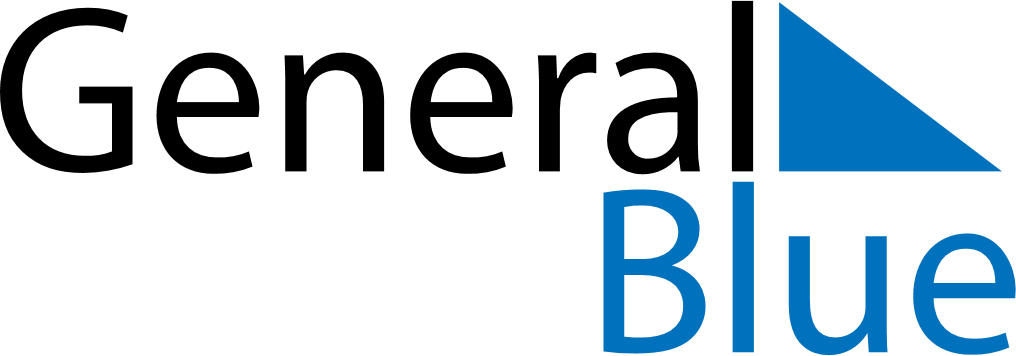 July 2026July 2026July 2026July 2026PeruPeruPeruMondayTuesdayWednesdayThursdayFridaySaturdaySaturdaySunday123445678910111112131415161718181920212223242525262728293031Independence DayIndependence Day